     Toruń, 04.10.2023r.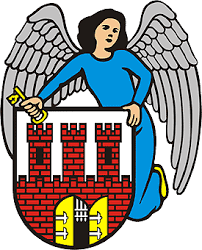         Wojciech Klabun						        Radny Miasta Toruniaul. Wały Gen. Sikorskiego 8          87-100 ToruńPanMichał ZaleskiPrezydentMiasta ToruniaWNIOSKISzanowny Panie Prezydencie,Zwracam się z prośbą o uwzględnienie przez Pana Prezydenta poniższych wniosków:Dodatkowe oznakowanie chodnika w tunelu ul. WiślanejW związku z wielokrotnym zwielokrotnieniem ruchu samochodów w tunelu ul. Wiślanej, spowodowanym przebudową skrzyżowania ulic Poznańskiej i Prufferów, zwracam się z pilnym wnioskiem o zwiększenie bezpieczeństwa pieszych i rowerzystów poruszających się tzw. krowim mostkiem. W normalnych warunkach ruch w tym tunelu nie jest intensywny, w związku z czym dopuszczane zjeżdżanie samochodów na chodnik w celu wyminięcia zdarza się sporadycznie. W chwili obecnej jest to sytuacja będąca na porządku dziennym, a kierowcy (często spoza Torunia) przy wykonywaniu tego manewru nie zachowują należytej ostrożności. Pragnę podkreślić, że chodnikiem tym poruszają się m.in. zarówno dzieci zmierzające do szkoły, jak i matki z wózkami oraz rowerzyści. Wnoszę więc o zwiększenie bezpieczeństwa poprzez np.:Umieszczenie na krawężniku wzdłuż chodnika separatorów o wysokości centymetr-dwa;Oznakowanie chodnika żółtą linią;Umieszczenie na wjazdach do tunelu znaków informujących o drodze dla pieszych i rowerzystów, wraz z migającym żółtym światłem.Powyższe działania powinny znacznie zwiększyć bezpieczeństwo w tej części Podgórza.Przekazanie harmonogramu robót drogowych na skrzyżowaniu ulic Poznańskiej i PrufferówW związku z sygnalizowanym przez mieszkańców i stwierdzonym przeze mnie kilkukrotnie małym natężeniem prac na przedmiotowym odcinku ul. Poznańskiej, wnoszą o przekazanie kopii harmonogramu robót. W ocenie mojej oraz mieszkańców prace drogowe powinny być zintensyfikowane i winny zostać ukończone przed planowanym terminem ich zakończenia. Pozwoli to skrócić czas utrudnień dla mieszkańców oraz osób przyjezdnych. Pragnę przypomnieć, że zbliżający się okres około 1. listopada powoduje corocznie znaczne utrudnienia na ul. Poznańskiej- w szczególności w okolicach cmentarzy przy niej zlokalizowanych.Łączą wyrazy szacunku,Wojciech Klabun/  -  /Radny Miasta Torunia